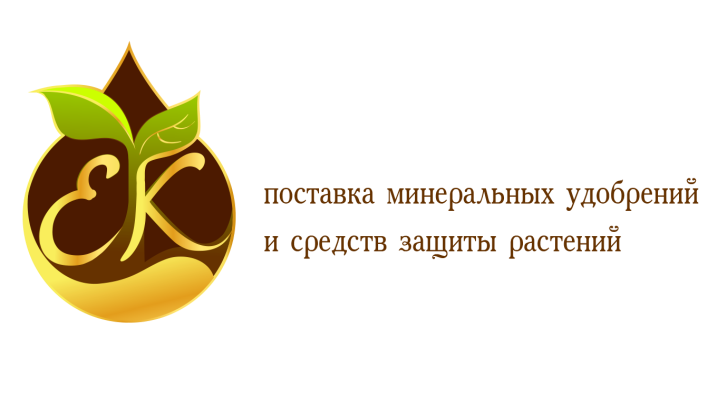                                                    ООО «ЕК»123001, г. Москва, Гранатный пер., дом 3, стр.2,оф. 28ИНН/КПП 7703726374/770301001, Р/С 40702810938060018499 вПАО «Сбербанк России» г. Москва, К/С 30101810400000000225, БИК 044525225телефон: 8(495)374-5099/8(926)854-7342, E-mail: ek082010@mail.ruИсх. №22 от 29.09.2017 г.                                                  г. Москва.                           Коммерческое предложение                              Минеральные удобрения                                      Азофоска (16-16-16)  ---   23000,00 р/т Сульфат калия (гранула, МКР)  ---   55000,00 р/т Удобрение газонное 20-5-8 с микро,гранула :1-2 мм,финское, мешки 25 кг) – 120000,00 р/тКарбамид (мочевина марка Б, мешки 50 кг, МКР) --- 23000,00 р/тКалий хлористый(мелкий розовый, МКР) --- 17000 р/тСульфат аммония(мешки 50 кг) --- 18000 р/тАммиачная селитра 34,4(мешки 50 кг, МКР) --- 17000 р/тАммофос(МКР) --- 35000 р/тДиамофоска(МКР) --- 29000 р/т Суперфосфат(МКР) --- 24000 р/т Калий хлористый(гранула, МКР) --- 17000р/тГенеральный директор  ООО «ЕК»            Панасюк Олег Андреевич№ п/пНаименование продуктаФормаДействующее веществоУпаковкаЦена в рублях, с НДСЗАО "ФМРус"Инсектициды1АйфенгоКЭ100 г/л альфа - циперметрина 5 л910,002АрривоКЭ250 г/л циперметрина5 л1 120,003ЦиперусКЭ250 г/л циперметрина5 л1 050,004Диметоат-400КЭ400 г/л диметоата5 л630,005КлиперКЭ100 г/л бифентрина1/5 л3 150,006ТалстарКЭ100 г/л бифентрина5 л3 500,007ТаранВЭ100 г/л зета - циперметрина5 л2 100,008ФьюриВЭ100 г/л зета - циперметрина5 л2 450,00Протравители семян (инсектицидные/фунгицидные) 1ВулканТПС200 г/л бифентрина1/5 л6 300,002СемафорТПС200 г/л бифентрина1/5 л7 000,003ИмидалитТПС500 г/л имидаклоприда + 50 г/л бифентрина1/5 л8 050,004СтингерКС60 г/л тебуконазола10 л980,005ТИРТПС400 г/л тирама + 25 г/л тебуконазола10 л980,006ТМТДТПС400 г/л тирама10 л560,00Гербициды1АврорексКЭ332 г/л 2,4Д кислоты +                                                       21 г/л карфентразон-этила5 л1 120,002АкзифорКЭ240 г/л оксифлуорфена1/5 л2 450,003АлгоритмКЭ480г/л кломазона1/5 л5 250,004АргамакВДГ750г/кг трибенурон-метила100 г7 000,005АстериксСЭ300 г/л 2,4-Д + 6,25 г/л флорасулама5 л1 120,006БазонВР480г/л бентазона5 л1 190,007БуцефалКЭ480 г/л карфентразон - этила5 л9 800,008ДифилайнКЭ960 г/лс-метолахлор 5 л1 120,009ДиамисольВР600 г/л 2,4-Д-кислоты в виде ам.соли5 л455,0010Вымпел 2КЭ160 г/л фенмедифама +160 г/л десмедифама5 л1 260,0011Вымпел 3КЭ112 г/л этофумезата +91 г/л фенмедифама + 71 г/л десмедифама5 л1 400,0012Галактик - суперКЭ104 г/л галоксифоп-Р-метила5 л1 750,0013КайманВР360 г/л глифосата кислоты20 л455,0014КлеоВДГ750 г/кг клопиралида1 кг7 000,0015КоммандКЭ480г/л кломазона1/5 л5 950,0016ЛартВР480 г/л дикамбы5 л1 750,0017Татрел-300ВР300 г/л клопиралида5 л2 450,0018РимусВДГ250 г/кг римсульфурона500 г8 750,0019ФлуоронВДГ500 г/кг трифлусульфурон-метила600 г14 000,0020ЭндимионКЭ564 г/л 2,4Д-кислоты в виде эф.5 л560,00Десиканты1БуцефалКЭ480 г/л карфентразон - этила5 л9 800,002Десикант экспертофВР150 г/л диквата20 л840,00Другое1Клей БифакторКЭ450 г/л  синтетического латекса 5 л1 400,002ЭТД-90Ж750 г/л этоксилата    алифатических спиртов С8-С105 л280,003Агент СЖУниверсальный органо-силиконовый смачиватель1 л2 100,004КондиционерЖ20 л2 100,005ФМР 20Жмикроудобрение20 л420,006Ерёма РапсЖмикроудобрение20 л700,00Ариста LifeScienceГербициды1СелектКЭ120 г/л клетодимаКоробка (4х5л) 20 л1 658,002ЦентурионКЭ240 г/л клетодима + 842 г/л (1:2)коробка (1х5л+2х5л) 15 л3 316,002.1коробка (4х1л+8х1л) 12 л3 720,003Пантера, (40г/л)КЭ40 г/л квизалофоп-П-тефурилаКоробка (4х5л) 20 л1 480,004БагираКЭ40 г/л квизалофоп-П-тефурилаКоробка (4х5л) 20 л1 480,005Пропонит КЭ720 г/л пропизохлораКанистра 20 л1 160,006Пропонит ДуоКЭ720 г/л пропизохлора + 30 г/л кломазонаКанистра 20 л1 440,007ЭверестВДГ700 г/кг флукарбазона натрияКоробка (8х0,5кг) 4 кг19 980,008Метрифар 70ВГ700 г/кг метрибузинаКоробка (10х1кг) 10 кг3 280,009Космик ТурбоВРГ700 г/кг глифосата (соль Na)пакет 10 кг903,00Инсектициды и акарициды1МоспиланРП200 г/кг ацетамипридаКоробка (8х(2х0,5кг) 8 кг6 650,002ОртусСК50 г/л фенпироксиматаКоробка (4х5л) 20 л2 990,003ОмайтВЭ570 г/л пропргитаКоробка (12х1л) 12 л1 895,004АльфапланКС200 г/л альфа-циперметринаКоробка (12х1л) 12 л2 110,005СупрекиллКЭ500 г/л хлорпирифоса + 50 г/л циперметринаКоробка (4х5л) 20 л1 250,00Фунгициды1СкальпельКС250 г/л флутриафолаКоробка (4х5л) 20 л1 558,002Витавакс 200ФФВСК200 г/л + 200 г/лКанистра 20 л890,00Биопрепараты и специальные препараты1Атоник ПлюсВР9 г/л п-нитрофенолята Na + 6 г/л о0нитрофю Na + 3 г/л нитрог. NaКоробка (12х1л) 12 л5 909,002Касумин 2ЛВР20 г/л касугамицинаКоробка (4х5л) 20 л2 450,003Сильвет ГолдРсупер смачивательКоробка (12х1л) 12 л3 995,004Спад-Ник Р500 г/л хлор профамаКанистра 20 л9 962,005Экс-Чейнджкондиционер водыКоробка (4х5л) 20 л900,006ФазорВГ800 г/кг мелинового гидразитаКоробка (4х5кг) 20 кг2 990,00Препараты с ценой в у.е.1СумитионКЭ500 г/л фенитротионаКоробка (4х5л) 20 л22,742ДимилинСП250 г/кг дифлубензуронаКоробка (10х1кг) 10 кг86,523ДимилинВДГ800 г/кг дифлубензуронаКоробка (12х1кг) 12 кг270,444АдмирадКЭ100 г/л пирипроксифенаКоробка (12х1л) 12 л122,035МалвинВДГ800 г/кг каптанаКоробка (2х10кг) 20 кг18,406КарповирусинСК1*10^13 гранул/лКоробка (12х1л) 12 л46,107СиллитКС400 г/л додинаКоробка (4х5л) 20 л18,00СингентаСелективные гербициды1АксиалКЭ45 г/л + 11,25 г/л4х51 865,58 2БанвелВР480 г/л4х51 971,783БоксерКЭ800 г/л2х101 065,544Галера СуперКС17 г/л + 267 г/л + 80 г/л4х59 526,145Гардо ГолдКС312,5 г/л + 187,5 г/л2х101 012,446ГезагардКС500 г/л4х51 168,207Гоал 2ЕКЭ240 г/л4х53 488,088Дерби 175СК100 г/л + 75 г/л10х19 600,489Дуал ГолдКЭ960 г/л4х51 845,5210Зеллек СуперКЭ104 г/л4х52 398,9411КаллистоСК480 г/л4х58 270,6212КаптораВРК33 г/л + 15 г/л4х52 973,6013КорветЖ127 г/л + 436 г/л4х5535,7214Ланцелот 450ВДГ300 г/кг + 150 г/кг10х0,517 412,0815ЛинтурВДГ659 г/кг + 41 г/кг10х16 021,5416ЛогранВДГ750 г/кг10х0,1225 165,8617Лонтрел ГрандВДГ750 г/кг4х210 837,1218ЛюмаксСЭ375 г/л + 125 г/л + 37,5 г/л4х5981,7619МилагроКС40 г/л4х53 118,7420ПалласМД45 г/л + 90 г/л4х54 319,9821ПримаСЭ300 г/л + 6,25 г/л4х51 274,4022Старане ПремиумКЭ330 г/л4х53 036,1423ТопикКЭ80 г/л + 20 г/л4х52 879,2024Фокстрот ЭкстраКЭ90 г/л + 45 г/л + 34 г/л2х102 739,9625Фюзилад ФортеКЭ150 г/л2х101 531,6426ЦитадельМД25 г/л4х53 911,7027ЭлюмисМД75 г/л + 30 г/л4х52 200,7028ЭстеронКЭ564 г/л1х20745,76Неселективные гербициды1Регло СуперВР150 г/л2х101 270,862Реглон ФортеВР200 г/л2х101 692,123Ураган ФортеВР500 г/л1х20643,10Инсектициды1АктараВДГ250 г/кг10х15х0,00421 445,322АктараВДГ250 г/кг20х0,25015 259,763АктелликКЭ500 г/л4х53 390,144ВертимекКЭ18 г/л12х16 320,085Волиам ФлексиСК200 г/л + 100 г/л12х110 979,906Инсегар ВДГ250 г/кг10х0,68 655,307КаратэМКС50 г/л4х51 748,768ЛюфоксКЭ30 г/л + 75 г/л4х53 931,769МатчКЭ50 г/л4х53 407,8410ПроклэймВРГ50 г/кг10х19 969,8211СпинторСК240 г/л10х0,521 811,1212ФорсГ15 г/кг1х20632,4813ЭфорияКС106 г/л + 141 г/л4х54 276,32Фунгициды1Альто СуперКЭ250 г/л + 80 г/л4х52 650,282Альто ТурбоКЭ250 г/л + 160 г/л4х53 761,843Амистар ТриоКЭ125 г/л + 100 г/л + 30 г/л4х52 605,444Амистар ЭкстраСК200 г/л + 80 г/л4х53 110,485БравоКС500 г/л4х51 267,326ГеоксВЖШ500 г/л10х110 098,447Дитан М-45СП800 г/кг1х25956,988КвадрисСК250 г/л12х14 486,369МоддусКЭ250 г/л4х53 281,5810Пергадо МВДГ25 г/кг + 245 г/кг4х51 244,9011РевусКС250 г/л4х54 800,2412Ревус ТопСК250 г/л + 250 г/л4х56 003,8413РиасКЭ150 г/л + 150 г/л4х54 879,3014Ридомил Голд МЦВДГ640 г/кг + 40 г/кг10х11 597,7215Ридомил Голд МЦВДГ640 г/кг + 40 г/кг4х51 499,7816СвитчВДГ250 г/кг + 375 г/кг10х19 559,1817СкорКЭ250 г/л12х110 276,6218ТилтКЭ250 г/л4х51 596,5419Тиовит ДжетВДГ800 г/кг1х20295,0020ТопазКЭ100 г/л12х13 951,8221ХорусВДГ750 г/кг10х111 519,1622ШирланСК500 г/л4х57 850,5423ЮниформСЭ322 г/л + 124 г/л12х17 629,88Защита семян1Апрон  XLВЭ350 г/л4х522 967,522Дивиденд СупримКС92,3 г/л + 36,92 г/л + 3,08 г/л4х52 173,563Дивиденд ЭкстримКС92 г/л + 23 г/л4х52 113,384Круйзер РапсКС280 г/л + 32,3 г/л + 8 г/л1х2015 089,845КруйзерКС350 г/л4х511 264,286Максим XLКС25 г/л + 10 г/л4х52 675,067Максим ПлюсКС25 г/л + 25 г/л4х51 534,008Максим ФортеКС25 г/л + 15 г/л + 10 г/л4х51 682,689Максим ЭкстримКС18,7 г/л + 6,25 г/л4х51 308,6210МаксимКС25 г/л4х51 714,5411Селест МаксКС125 г/л + 25 г/л + 15 г/л1х203 304,0012Селест ТопКС262,5 г/л + 25 г/л + 25 г/л)4х56 730,7213СертикорКС30 г/л + 20 г/л4х51 135,16Удобрения/биостимуляторы1Изабион12х11 328,682Изабион4х51 210,683Секвестрен Турбо4х51 194,16Родентициды1КлератГ0,05 г/кг1х10999,46ОО "ЕК"Гербициды1КалибрВДГ(250+500 г/кг) (трибенурон-метил + тифенсульфурон-метил1 пал = 27 кор х 10 банок х 500 г15 481,602Калибр ГолдВДГ(375+375 г/кг) (трибенурон-метил + тифенсульфурон-метил)1 пал = 27 кор х 10 банок х 500 г16 255,683Гарнстар ПроВДГ + ДИАНАТ, ВР(750 г/кг + 480 г/л) (трибенурон-метил + дикамба) Бинарная упаковка на 10 га1 пал = 27 кор х 6 банок х 0,1 кг + 1,5 л5 019,724Гарнстар ПроВДГ(750 г/кг) (трибенурон-метил)1 пал = 27 кор х 10 банок х 500 г22 447,145Гранстар УльтраВДГ (500+250 г/кг) (трибенурон-метил+хлорсульфурон)1 пал = 135 кор х 10 банок х 120 г23 391,146Эллай ЛайтВДГ(391+261 г/кг) (Метсульфурон-метил+трибенурон метил)1 пал = 135 кор х 10 банок х 80 г20 443,507Ларен ПроВДГ600 г/кг) (метсульфурон-метил)1 пал = 27 кор х 10 банок х 100 г13 780,048Кордус ПлюсВДГ(550+23+92 г/кг) (дикамба+римсульфурон+никосульфурон)1 пал = 27 кор х 10 банок х 440 г9 004,589Титус ПлюсВДГ609+32,5 г/кг) (дикамба+римсульфурон)1 пал = 18 кор х 10 банок х 768 г;       1 пал = 27 кор х 10 банок х 384 г8 136,1010БазисСТС(500+250 г/кг) (римсульфурон+тифенсульфурон-метил)1 пал = 135 кор х 10 банок х 100 г76 777,8811КордусВДГ(500+250 г/кг) (никосульфурон+римсульфурон)1 пал = 27 кор х 10 банок х 400 г59 298,5412ТитусСТС(250 г/кг) (римсульфурон)1 пал = 27 кор х 10 банок х 500 г; 1 пал = 135 кор х 10 банок х 100 г48 745,8013СальсаВДГ(750 г/кг)(этаметсульфурон-метил)1 пал = 18 кор х 10 банок х 600 г75 390,2014Хармони КлассикВДГ(187,5+187,5 г/кг) (тифенсульфурон-метил+хлоримурон-этил)1 пал = 27 кор х 10 банок х 500 г24 320,9815Хармони СТС(750 г/кг) (тифенсульфурон-метил)1 пал = 135 кор х 10 банок х 100 г52 422,6816КарибуВДГ(500 г/кг_ (трифлусульфурон-метил)1 кор = 10 банок х 600 г47 132,7417ЭкспрессВДГ750 г/кг) (трибенурон-метил)1 пал = 72 кор х 10 банок х 200 г26 329,3418СегментВДГ(500 г/кг)(азимсульфурон)1 пал = 72 кор х 10 банок х 250 г88 642,78Фунгициды1Аканто ПлюсКС(200+80 г/кг) (пикоксистробин + ципроконазол)1 пал = 27 кор х  4 канистры х 5 л4 598,462Курзат РСП689,5 + 42 г/кг) (меди-хлорокись+цимоксанил)1 пал = 80 мешков х  5 кг1 288,563ТаносВДГ(250+250 г/кг) (фамоксадон+цимоксанил). Упаковки 400 г и 2 кг1 пал = 40 пак х 10 пакетов х 400 г; 1 кор = 4 мешка х 2 кг6 042,784ТалендоКЭ(200 г/л) (проквиназид)1 пал = 40 кор х  10 канистры х 1 л8 137,285ТалиусКЭ(200 г/л) (проквиназид)1 пал = 40 кор х  10 канистры х 1 л8 137,286ИмпактКС(500 г/л) (флутриафол)1 пал = 40 кор х  4 канистры х 5 л3 953,00Инсектициды1АвантКЭ(150 г/л) (индоксакарб)1 пал = 40 кор х 10 канистр х 1 л9 073,022КорагенКС(200 г/л). Упаковка 0,2 л (хлорантранилипрол)1 пал = 60 кор х 20 банок х 200 л20 851,783КорагенКС(200 г/л). Упаковка 1 л (хлорантранилипрол)1 пал = 40 кор х 10 канистр х 1 л20 851,784КорагенКС(200 г/л). Упаковка 0,05 л (хлорантранилипрол)1 пал = 40 кор х 10 канистр х 1 л23 084,345ЛаннатСП(250 г/кг) (метомил)1 пал = 10 пак х 5 пак х 200 г л2 421,36Поверхностно-активные вещества1ТрендЖ(900 г/л)1 пал = 27 кор х 4 канистры х 5 л532,182КодасайдКЭ(950 г/л)1 пал = 27 кор х 4 канистры х 5 л607,70Распылители1Инжекторный распылитель ИДК 120-03 (ПОМ)1 коробка=20 упаковок х 25
распылителей2Инжекторный распылитель ИДК 120-05 (ПОМ)1 коробка=20 упаковок х 25
распылителейАдама РусГербициды1АминопеликВР(600 г/л 2,14-Д кислоты (диметиламинная соль)20 л (480 л/640 л)440,002БельведерСК(160 г/л десмедифама + 160 г/л фенмедифама) + 200 г/л этофумезата)5 л (600 л)1 419,003Бельведер ФортеСК(100 г/л десмедифама + 100 г/л фенмедифама + 200 г/л этофумезата)5 л (600 л)1 680,004ГалиганКЭ(240 г/л оксифлуорфена)10 л (600 л)2 231,405ГолтиксКС(700 г/л метамитрона)5 л (600 л)2 565,006ГлифоголдВР(360 г/л глифосата кислоты (изопропиламинная соль)20 л (640 л)421,807РейсерКЭ (250 г/л флурохлоридона)5 л (600 л)2 214,608Султан СК(500 г/л метазахлора)5 л (600 л)1 956,609ТриммерВДГ(740 г/кг трибенурон-метила)5 л (600 л)7 740,0010Шогун КЭ(100 г/л пропаквизафопа)5 л (600 л)1 506,60Инсектициды1АполлоКС(500 г/л клофентезина)1 л (600 л)5 295,002Диазол КЭ(600 г/л диазинона)10 л (600 л)1 009,203Лямдекс КЭ(50 г/л лямбда-цигалотрина)5 л (600 л)1 065,004МаврикВЭ(240 г/л тау-флювалината)1 л (396 л)3 445,205Пиринекс СуперКЭ(400 г/л хлорпирифоса + 20 г/л бифентрина)5 л (600 л)1 202,406ПиринексКЭ(480 г/л хлорпирифоса)10 л (600 л)768,60Препараты для обработки семян1СидопридТС(600 г/л имидаклоприда)5 л (600 л)5 313,00Фунгициды1Бампер СуперКЭ(400 г/л прохлораза + 90 г/л пропиконазола)5 л (600 л)1 372,202ЗамирЭМВ(267 г/л прохлораза + 133 г/л тебуконазола)5 л (600 л)1 228,803МерпанСП(500 г/кг каптана)20 кг (600 кг)705,00Регуляторы роста растений1АнтивылегачВР(675 г/кг хлормекватхлорида)20 л (640 л)318,00ООО "ЕК" Гербициды1Арамо 45КЭтепралоксидим 45 г/л2х10 л1 192,002БазагранВРбентазон 480 г/л1х20 л1 274,003Бутизан 400КС метазахлор 400 г/л4х5 л2 136,004Бутизан СтарКСметазахлор + квинмерак 333 г/л + 83 г/л2х10 л2 207,005Галакси ТопВРК бентазон + ацифлурофен 320 г/л + 160 г/л2х10 л2 336,006ДианатВРдикамба 480 г/л2х10 л1 440,007Евро-ЛайтнингВРКимазамокс +имазапир 33 г/л + 15 г/л2х10 л3 009,008Евро-Лайтнинг ПлюсВРКимазамокс +имазапир 16,5 г/л + 7,5 г/л2х10 л1 805,009Корум+ДАШ*ВРКбентазон + имазамокс 480 г/л + 22,4 г/л2х10 л3 074,0010Нопасаран+ДАШ*КСметазахлор + имазамокс 375 г/л + 25 г/л2х10 л3 186,0011ПивотВКимазетапир 100 г/л2х10 л2 891,0012Пирамин ТурбоКСхлоридазон 52 г/л2х10 л1 145,0013ПульсарВРимазамокс +имазапир 40 г/л2х10 л3 221,0014Раундал ЭкстраВРглифосат 540 г/л1х20 л708,0015Серто ПлюсВДГдикамба + тритосульфурон 500 г/кг + 250 г/кг10х0,8 кг флакон3 339,0016Стеллар+ДАШ*ВРКтопрамезон + дикамба 50 г/л + 160 г/л2х10 л2 702,0017Стомп ПрофессионалМКСпендиметалин 455 г/л2х10 л1 204,0018Фронтьер оптимаКЭдиметенамид-П 720 г/л2х10 л2 041,00Фунгициды1Абакус УльтраСЭ62,5 г/л + 62,5 г/л2х10 л1 239,002Акробат МЦВДГ90 г/кг + 600 г/кг1х10 кг мешок1 463,003Акробат ТопВДГ150 г/кг + 350 г/кг4х5 л мешок2 608,004БеплисВДГ252 г/кг + 128 г/кг10х1 кг флакон5 493,005ВивандоКС500 г/л10х1 кг флакон8 024,006ДеланВГ700 г/кг4х5 л  мешок4 071,007Кабрио ТопВДГ50 г/кг + 550 г/кг10х1 кг флакон2 726,008КантусВДГ500 г/кг10х1 кг флакон7 446,009КарамбаКЭ60 г/л4х5 л1 971,0010КоллисКС100 г/л + 200 г/л10х1 л5 192,0011Кумулус ДФВДГ800 г/кг1х25 кг мешок271,0012Оптимо КЭ200 г/л2х10 л; 4х5 л2 690,0013ОрвегоКС225 г/л + 300 г/л4х5 л3 741,0014ОсирисКЭ37,5 г/л + 27,5 г/л2х10 л1 569,0015ПикторКС200 г/л + 200 г/л4х5 л6 337,0016Полирам ДФВДГ700 г/кг1х10 кг мешок838,0017Рекс ДуоКС187 г/л + 310 г/л2х10 л2 183,0018Рекс ПлюсСЭ84 г/л + 250 г/л2х10 л1 292,0019Рекс СКС125 г/л2х10 л; 4х5 л1 180,0020СигнумВДГ267 г/кг + 67г/кг10х1 л флакон5 475,0021СтробиВДГ500 г/кг10х0,2 кг флакон10 738,0022ТерселВДГ40 г/кг + 120 г/кг2х5кг1 652,0023ФлекситиКС300 г/л10х1 л флакон4 071,00Инсектициды и акарициды1Би-58 НовыйКЭ400 г/л4х5 л802,002МасайСП200 г/кг10х0,1 кг пакет8 838,003Регент 800ВДГ800 г/кг48х0,1 кг флакон28 320,004ФастакКЭ100 г/л4х5 л1 552,00Обработка семян1Иншур ПерформКС80 г/л + 40 г/л4х5 л2 702,002Кинто ДуоКС20 г/л + 60 г/л2х10 л1 156,003Нуприд 600КС600 г/л4х5 л6 962,004Систива КС333 г/л + 83 г/л4х5 л9 688,005Дэлит ПроКС200 г/л4х5 л8 885,006ХайКоут Супер Соя + Хай Коут Супер Экстендер**10 млрд./1 мл1х6,4 л; 1х6,4 л пакет или канистра5 310,007ХайСтик Сояторф2 млрд./1 г. торфа20х0,4 кг мешок1 853,00Регуляторы роста растений1РегалисВДГ100 г/кг4х2 кг9 794,002Регалис ПлюсВДГ101 г/кг10х1,5 кг флакон9 794,003Це Це Це 750ВК750 г/л2х10 л484,00Препараты специального назначения1Голиаф Гельгель0,05%4х35 г картридж82 600,002Ратол блонБ, 5г воск. Брик.0,01%1х10 кг ведро614,003Ратол мягкий брикетсаше 15г0,01%1х5 кг ведро484,004ФендонаСК1,50%10х1 л флакон791,005Фендона 6СК6%10х1 л флакон3 398,006Шторм 16грБ, 16 г воск. Брик.0,05%1х10 кг пласт ведро696,007Шторм 4грБ, 4г воск. Брик.0,05%1х10 кг пласт ведро732,008Шторм пеллетыПеллата0,05%1х10 кг пласт ведро590,00БИОМ-АГРО1ВИТАРИЗ-экстра иммобилизованные клетки (аналог Планприза)4л1 250,002ВИТАРИЗ-экстра стабилизированный (аналог Планриз)КЖ5л1 100,003ВИТАРИЗ-замазка10л200,00 за 1 литр4Трихозан, иммобилизованные клетки4,001 250,005Трихозан для генераторов холодного тумана, водорастворимыйСХП150г6 000,00 за упаковку6ТрихохитСХП50г3 800,00 за упаковку7Импелан, иммобилизованные клетки4л5 000,008Батолим - Т, иммобилизованные клетки5л1 500,009Трихозан для салатных линийСХП200 мл200,00 за упаковку10Пралин для салатных линийСХП200 мл200,00 за упаковку11Пралин-экстраСХП50г3 800,00 за упаковку12Пралин-ЭкстраКЖ5л760,0013ФорсажКЖ5л1 400,0014БИНАЛКЖ5л1 500,0015НаномиксКЖ5л300,0016Планфаг, КЖКЖ5л120,00ООО "Кемтура"1Пантера, (40г/л)КЭ1 паллет = 40 коробок х 4 канистры х 5 литров1 157.002Витавакс 200ФФ (200 г/л + 200 г/л)ВСК1 паллет = 32 канистры х 20 литров596.003Сильвет Голд1 паллет = 66 коробок х 12 бутылок х 1 литр2 605.004Эластик1 паллет = 40 коробок х 4 канистры х 5 литров1 525.005Спад-Ник 50 (500г/л)ВР1 паллет = 36 канистр х 20 литров6 665.006Омайт, ВЭ (570 г/л)ВЭ1 паллет = 40 коробок х 12 бутылок х 1 литр1 169.007Экс-Чейндж1 паллет = 40 коробок х 4 канистры х 5 литров763.008Ранкона АЙ- МИКС (50 г/л+20 г/л)ВГ1 паллет = 30 коробок х 4 канистры х 5 литров1 685.009Фазор (800 г/кг)1 паллет = 30 коробок х 4 пакета х 5 килограмм2 021.0010Косайд 2000 (350 г/кг гидроксид меди)1 паллет = 200 пакетов х 5 килограмм18 у.е.*ООО "Саммит Агро"Гербицидыу.е/кг1МилагроКС40 г/л никосульфуронТвин-Пак 10л. + 5л.523,002БанвелВР480 г/л дикамбаТвин-Пак 10л. + 5л.523,003НоминиСК400 г/л биспирибак натрия0,5 л бутылка650,004ПледжСП500 г/кг флумиоксазинКоробка 1 кг (5*200 гр. Водорастворимые пакеты)190,005СанглиВР360 г/л изопропил. Соль глифосат к-ты20 л канистра8,006СириусСП100 г/кг пиразосульфурон-этил1 кг пакет270,007Тарга СуперКЭ51,6 г/л хизалофоп-П-этил5 л канистра15,00Инсектициды1АпачиВДГ500 г/кг клотианидинпакет 2,5 г внутри 5*0,5 г водорастворимые пакеты87,50банка 150 г320,002ГазельСП200 г/кг пирилабен0,5 кг пакет85,00Акарициды1СанмайтСП200 г/кг пирилабен0,5 кг пакет72,00Фунгициды1Микротиод СпециалВДГсера20 кг мешок3,002Топсин МСП700 г/кг тиофанат-метил0,5 кг пакет28,003Топсин МСП700 г/кг тиофанат-метилФунгицид для зерновых, сахара, свеклы, овощных, плодовых27,004ЭминентВЭ125 г/л тетраконазолФунгицид для зерновых, сахара, свеклы20,00Специальные продукты1Агригейт5 л канистра21,00флакон 10 мл95,002Латисс90% смесь карбоксидирсополимеров бутадиенстирола)5 л канистра20,003Спур220 г/л тетрасилоксан1 л бутылка37,004Минера 220,5 л бутылка840,005Олемикс840 г/л минеральное масло10 л бутылка5,806Текнет ГД300 г/л триполифосфат натриябанка 500 г113,007Фом Файтер450 г/л диметилполисидоксан1 л бутылка75,00АГРОРУС АЛЬЯНСЦЕНА В руб. c НДСГербициды1Авантис ЭкстраЭМВ69 г/л феноксапроп-П-этила + 34,5 г/л антидотаКанистра 5 л1 099,802Агро-ЛайтВРК33 г/л имазамокса + 15 г/л имазапираКанистра 5 л1 759,803АристократВР480 г/л глифосата кислоты в виде изопропиламинной солиКанистра 20 л450,004АртстарВДГ750 г/кг трибенурон-метилаФлакон 0,1 кг7 000,205БалетКЭ550 г/л 2,4-Д к-ты + 7,4 г/л флорасуламаКанистра 5 л799,806БегинКЭ960 г/л С-метолахлораКанистра 5 л1 300,207ВиадукВК100 г/л имазетапираКанистра 5 л1 900,208ВсполохВР344 г/л 2,4-Д кисдльы + 120 г/л дикамбы кислоты\480 г/л дикамбы кислоты в виде диметиламинной солиКанистра 5 л750,009ГубернаторВР480 г/л дикамбы кислоты в виде метиламинной солиКанистра 5 л1 800,0010ЗодиакВР40 г/л имазамоксаКанистра 5 л1 800,0011КарамбольСП500 г/кг трифлусульфурон-метилаПакет 0,6 кг9 799,8012КорректорВР300 г/л клопиралидаКанистра 5 л2 050,2013ЛевиратКЭ550 г/л 2,4-Д эфирКанистра 20 л637,8014ПолисВР150 г/л дикватаКанистра 10 л750,0015РимэксВДГ250 г/кг римсульфуронаФлакон 0,1 кг7 999,8016СекираКЭ80 г/л десмедифама + 80 г/л фенмедифамаКанистра 5 л756,0017Секира ДуэтКС160 г/л десмедифама + 160 г/л фенмедифамаКанистра 5 л1 200,0018Секира ТриоКЭ60 г/л десмедифама + 60 г/л фенмедифама + 60 г/л этофумезатаКанистра 5 л1 099,8019Секира ЭлитКЭ112 г/л этофумезата + 91 г/л фенмедифама + 71 г/л десмедифамаКанистра 5 л1 300,2020ТерраметСП600 г/кг метсульфурон-метила7 999,8021Топтун 100КЭ100 г/л феноксапроп-П-этила + 27 г/л мефенпирдиэтилаКанистра 5 л1 099,8022ТриасВДГ750 г/кг триасульфуронаФлакон 0,1 кг5 000,1023ШкиперВР267 клопиралида + 67 г/л пиклорамаКанистра 5 л3 499,8024ЭлефантКЭ240 г/л клетодимаКанистра 5 л1 549,801Ансамбль СК25 г/л тиабендазола + 25 г/л флутриафолаКанистра 5 л820,202Аттик КС30 г/л дифеноконазола + 6,3 г/л ципроконазолаКанистра 5 л850,203Доспех  КС60 г/л тебуконазолаКанистра 5 л649,804Доспех  КС60 г/л тебуконазола + 60 г/л тиабендазола + 40 г/л имазалинаКанистра 5 л1 650,001Авиаль,КЭ125 г/л тебуконазола + 100 г/л триадимефонаКанистра 5 л1 030,202Альтруист КЭ60 г/л азоксистробина + 100 г/л тебуконазолаКанистра 5 л1 500,003Комфорт КС500 г/л карбендазимаКанистра 5 л750,004МанфилСП800 г/кг манкоцебаМешок 10 кг780,005ТимусКЭ250 г/л пропиконазолаКанистра 5 л1 000,206ТонусВДГ250 г/кг фамоксадона + 250 г/кг цимоксанилаФлакон 0,1 кг4 999,807Цимус ПрогрессКЭ250 г/л пропиконазола + 80 г/л ципроконазолаКанистра 5 л1 650,001АтомКЭ25 г/л дельтаметринаКанистра 5 л750,002ДИ-68КЭ400 г/л диметоатаКанистра 5 л550,203Диез 600КЭ600 г/л диазинонаКанистра 5 л1 050,004СенсейКЭ50 г/л лямбда-цигалотринаКанистра 5 л750,005ФаготКЭ100 г/л альфа-циперметринаКанистра 5 л750,001ИмикарКС280 г/л имидаклоприда + 80 г/л ципроконазола2 500,201АгрополЖПолиалкиленеоксид модифицированныйФлакон 1 л1 666,802Агропол СуперЖНионогенный ПАВ, пропиленгликоль, водаФлакон 1 л1 717,80